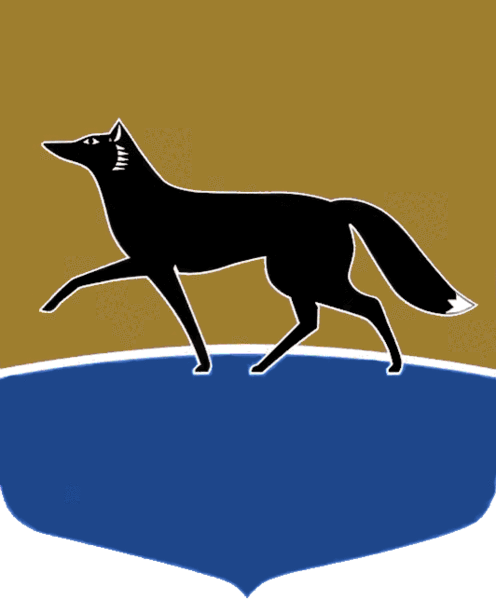 Принято на заседании Думы 25 февраля 2022 года№ 83-VII ДГО внесении изменений в решение Думы города от 22.12.2021 
№ 51-VII ДГ «О бюджете городского округа Сургут Ханты-Мансийского автономного округа – Югры на 2022 год и плановый период 2023 – 2024 годов» В соответствии с Бюджетным кодексом Российской Федерации 
и Положением о бюджетном процессе в городском округе Сургут Ханты-Мансийского автономного округа – Югры, утверждённым решением Думы города от 28.03.2008 № 358-IV ДГ, Дума города РЕШИЛА:Внести в решение Думы города от 22.12.2021 № 51-VII ДГ «О бюджете городского округа Сургут Ханты-Мансийского автономного округа – Югры на 2022 год и плановый период 2023 – 2024 годов» следующие изменения:1) часть 1 изложить в следующей редакции:«1. Утвердить основные характеристики бюджета городского округа Сургут Ханты-Мансийского автономного округа – Югры (далее также – бюджет города Сургута) на 2022 год:общий объём доходов в сумме 35 389 317 519,68 рубля;общий объём расходов в сумме 37 155 148 711,44 рубля;дефицит в сумме 1 765 831 191,76 рубля»;2) часть 5 изложить в следующей редакции:«5. Утвердить объём межбюджетных трансфертов, получаемых 
из других бюджетов бюджетной системы Российской Федерации:в 2022 году в сумме 21 684 750 600,00 рублей;в 2023 году в сумме 18 524 519 500,00 рублей;в 2024 году в сумме 17 220 506 500,00 рублей»;3) части 14 – 16 изложить в следующей редакции:«14. Установить размер резервного фонда Администрации города:на 2022 год в сумме 67 079 187,51 рубля;на 2023 год в сумме 60 078 463,98 рубля;на 2024 год в сумме 60 078 463,98 рубля.15. Установить объём бюджетных ассигнований дорожного фонда муниципального образования городской округ Сургут Ханты-Мансийского автономного округа – Югры:на 2022 год в сумме 3 103 658 716,26 рубля;на 2023 год в сумме 2 689 156 194,42 рубля;на 2024 год в сумме 2 269 038 219,93 рубля.16. Утвердить верхний предел муниципального внутреннего долга городского округа Сургут Ханты-Мансийского автономного округа – Югры:на 01.01.2023 в объёме 2 473 377 125,16 рубля, в том числе 
по муниципальным гарантиям в валюте Российской Федерации 0,00 рублей;на 01.01.2024 в объёме 2 958 210 475,00 рублей, в том числе 
по муниципальным гарантиям в валюте Российской Федерации 0,00 рублей;на 01.01.2025 в объёме 2 502 407 594,56 рубля, в том числе 
по муниципальным гарантиям в валюте Российской Федерации 0,00 рублей»;4) части 19, 20 изложить в следующей редакции:  «19. Утвердить объём расходов на обслуживание муниципального долга городского округа Сургут Ханты-Мансийского автономного округа – Югры:на 2022 год в сумме 207 295 964,74 рубля;на 2023 год в сумме 222 285 334,38 рубля;на 2024 год в сумме 259 771 260,19 рубля.20. Установить, что в бюджете города Сургута на 2022 год и плановый период 2023 – 2024 годов зарезервированы бюджетные ассигнования на:обеспечение расходных обязательств, возникающих после ввода в эксплуатацию новых (завершения капитального ремонта действующих) объектов муниципальной собственности, завершения благоустройства общественных территорий, создания новых муниципальных 
учреждений в 2022 году в сумме 131 092 385,95 рубля, в 2023 году в сумме 173 443 552,32 рубля и в 2024 году в сумме 174 857 471,63 рубля;реализацию инициативных проектов, предусмотренных статьёй 26.1 Федерального закона от 06.10.2003 № 131-ФЗ «Об общих принципах организации местного самоуправления в Российской Федерации», решения 
о поддержке которых будут приняты Администрацией города в течение финансового года, в 2022 году в сумме 15 045 088,80 рубля, в 2023 – 2024 годах в сумме 35 000 000,00 рублей ежегодно;индексацию заработной платы работников муниципальных 
учреждений и органов местного самоуправления в 2022 году в сумме 112 200 000,00 рублей; реализацию мероприятий по содействию трудоустройству граждан 
за счёт иных межбюджетных трансфертов из бюджета Ханты-Мансийского автономного округа – Югры в 2022 году в сумме 14 880 900,00 рублей, 
в 2023 году в сумме 17 353 600,00 рублей и в 2024 году в сумме 
4 301 800,00 рублей; предоставление дополнительной меры социальной поддержки 
по обеспечению условий доступности для инвалидов жилых помещений 
и общего имущества в многоквартирных домах в 2022 году в сумме 2 000 000,00 рублей;создание в соответствии с концессионными соглашениями объектов муниципального недвижимого имущества, обеспечение доли города Сургута в соответствии с условиями государственных программ Ханты-Мансийского автономного округа – Югры в целях софинансирования мероприятий государственных программ Ханты-Мансийского автономного округа – Югры при предоставлении из бюджетов бюджетной системы Российской Федерации объёма субсидий сверх утверждённого решением Думы города о бюджете города Сургута, в 2022 году в сумме 346 166 749,76 рубля, в 2023 году в сумме 457 098 949,71 рубля и в 2024 году в сумме 345 263 086,07 рубля»;5) приложения 1 – 10 к решению изложить в редакции согласно приложениям 1 – 10 к настоящему решению.Председатель Думы города_______________ М.Н. Слепов«02» марта 2022 г.Глава города_______________ А.С. Филатов«02» марта 2022 г.